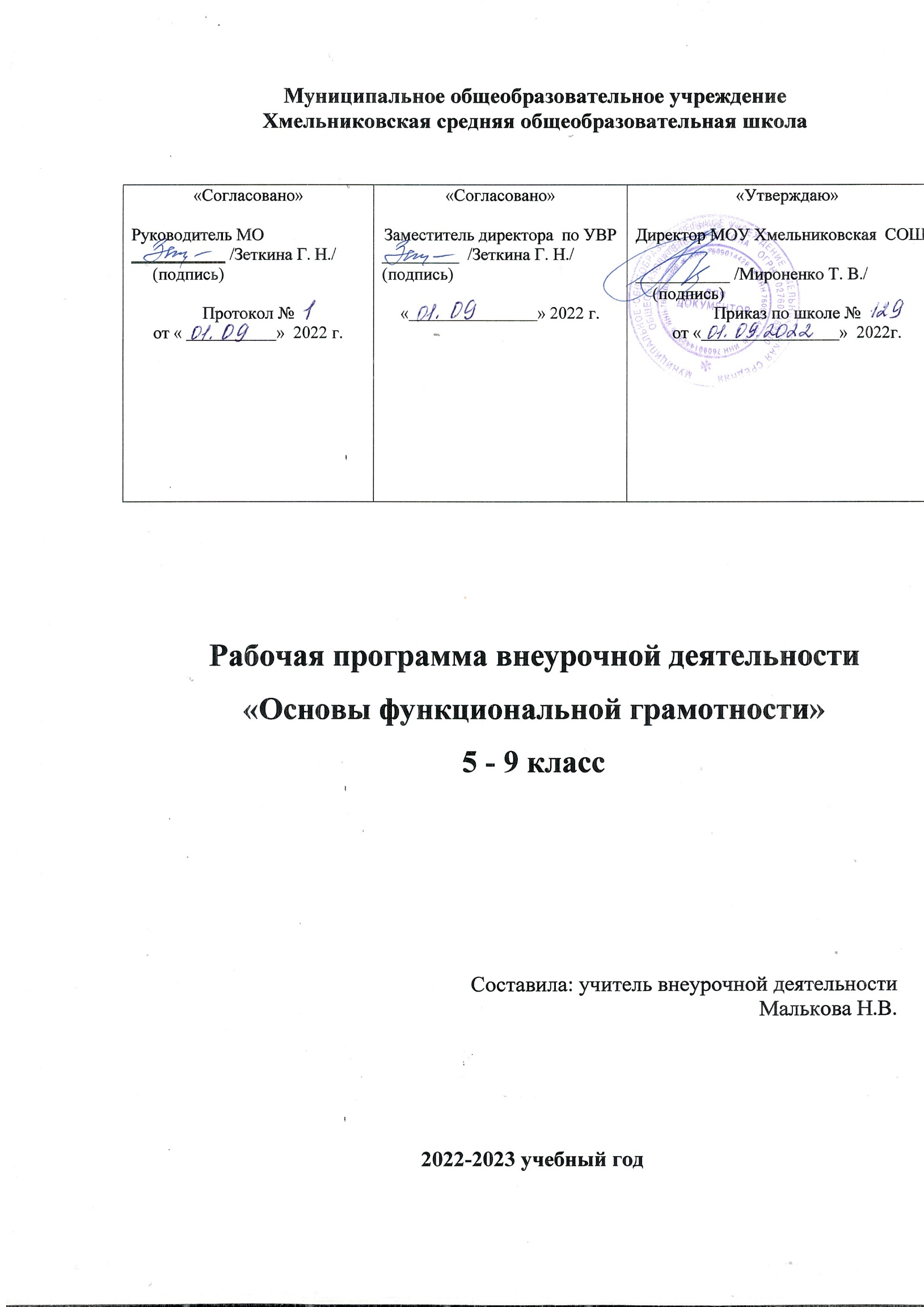 Нормативно - правовые документы, на основе которых разработана данная программа:Рабочая программа по курсу «Функциональная грамотность в 5-9 классах» составлена на основе следующих нормативных документов:Федеральный закон от 29 декабря 2012 г. № 273-ФЗ "Об образовании в Российской Федерации" ФГОС ООО (утв. Приказом Министерства образования и науки РФ от 17 декабря 2010 г. № 1897) с изменениями и дополнениями от: 29 декабря 2014 г.,31 декабря 2015 г.,11 декабря 2020 г.Санитарно-эпидемиологические требования к организации воспитания и обучения. (Постановление Главного государственного санитарного врача Российской Федерации от 28.09.2020 № 28 «Об утверждении санитарных правил СП 2.4.3648-20 «Санитарно-эпидемиологические требования к организациям воспитания и обучения, отдыха и оздоровления детей и молодежи»)Методические рекомендации по уточнению понятия и содержания внеурочной деятельности в рамках реализации основных общеобразовательных программ, в том числе в части проектной деятельности, письмо России от 18.08.2017 № 09-1672программа курса «Развитие функциональной грамотности обучающихся (5-9 классы)» государственного автономного учреждения дополнительного профессионального образования Самарской области "Самарский областной институт повышения квалификации и переподготовки работников образования", одобренной решением Ученого Совета СИПКРО(протокол от 18 марта 2019 г. № 3)серия пособий «Функциональная грамотность. Учимся для жизни. Сборник эталонных заданий. Учебное пособие для общеобразовательных организаций; под редакцией Г.С. Ковалёвой, Л.О. Рословой. – М.; СПб.: Просвещение, 2020Учебного плана МОУ Хмельниковская СОШ на 2022 – 2023 учебный год;Пояснительная запискаПонятие функциональной грамотности сравнительно молодо: появилось в конце 60-х годов прошлого века в документах ЮНЕСКО и позднее вошло в обиход исследователей. Примерно до середины 70-х годов концепция и стратегия исследования связывалась с профессиональной деятельностью людей: компенсацией недостающих знаний и умений в этой сфере.В дальнейшем этот подход был признан односторонним. Функциональная грамотность стала рассматриваться в более широком смысле: включать компьютерную грамотность, политическую, экономическую грамотность и т.д.В таком контексте функциональная грамотность выступает как способ социальной ориентации личности, интегрирующей связь образования (в первую очередь, общего) с многоплановой человеческой деятельностью.Мониторинговым исследованием качества общего образования, призванным ответить на вопрос: «Обладают ли учащиеся 15-летнего возраста, получившие обязательное общее образование, знаниями и умениями, необходимыми им для полноценного функционирования в современном обществе, т.е. для решения широкого диапазона задач в различных сферах человеческой деятельности, общения и социальных отношений?», - является PISA (Programme for International Student Assessment). И функциональная грамотность понимается PISA как знания и умения, необходимые для полноценного функционирования человека в современном обществе. PISA в своих мониторингах оценивает 4 вида грамотности: читательскую, математическую, естественнонаучную и финансовую.Проблема развития функциональной грамотности обучающихся в России актуализировалась в 2018 году благодаря Указу Президента РФ от 7 мая 2018 г. № 204 «О национальных целях и стратегических задачах развития Российской Федерации на период до 2024 года». Согласно Указу, «в 2024 году необходимо <…> обеспечить глобальную конкурентоспособность российского образования, вхождение Российской Федерации в число 10 ведущих стран мира по качеству общего образования».Поскольку функциональная грамотность понимается как совокупность знаний и умений, обеспечивающих полноценное функционирование человека в современном обществе, ее развитие у школьников необходимо не только для повышения результатов мониторинга PISA, как факта доказательства выполнения Правительством РФ поставленных перед ним Президентом задач, но и для развития российского общества в целом.Низкий уровень функциональной грамотности подрастающего поколения затрудняет их адаптацию и социализацию в социуме. Современному российскому обществу нужны эффективные граждане, способные максимально реализовать свои потенциальные возможности в трудовой и профессиональной деятельности, и тем самым принести пользу обществу, способствовать развитию страны. Этим объясняется актуальность проблемы развития функциональной грамотности у школьников на уровне общества.Результаты лонгитюдных исследований, проведенных на выборках 2000 и 2003 гг. странами-участницами мониторингов PISA показали, что результаты оценки функциональной грамотности 15-летних учащихся являются надежным индикатором дальнейшей образовательной траектории молодых людей и их благосостояния. Любой школьник хочет быть социально успешным, его родители также надеются на высокий уровень благополучия своего ребенка во взрослой жизни. Поэтому актуальность развития функциональной грамотности обоснована еще и тем, что субъекты образовательного процесса заинтересованы в высоких академических и социальных достижениях обучающихся, чему способствует их функциональная грамотность.ЦелеполаганиеОсновной целью программы является развитие функциональной грамотности учащихся 5-9 классов как индикатора качества и эффективности образования, равенства доступа к образованию.Программа нацелена на развитие:способности человека формулировать, применять и интерпретировать математику в разнообразных контекстах. Эта способность включает математические рассуждения, использование математических понятий, процедур, фактов и инструментов, чтобы описать, объяснить и предсказать явления. Она помогает людям понять роль математики в мире, высказывать хорошо обоснованные суждения и принимать решения, которые необходимы конструктивному, активному и размышляющему гражданину (математическая грамотность);способности человека понимать, использовать, оценивать тексты, размышлять о них и заниматься чтением для того, чтобы достигать своих целей, расширять свои знания и возможности, участвовать в социальной жизни (читательская грамотность);способности человека осваивать и использовать естественнонаучные знания для распознания и постановки вопросов, для освоения новых знаний, для объяснения естественнонаучных явлений и формулирования основанных на научных доказательствах выводов в связи с естественнонаучной проблематикой; понимать основные особенности естествознания как формы человеческого познания; демонстрировать осведомленность в том, что естественные науки и технология оказывают влияние на материальную, интеллектуальную и культурную сферы общества; проявлять активную гражданскую 32 позицию при рассмотрении проблем, связанных с естествознанием (естественнонаучная грамотность);способности человека принимать эффективные решения в разнообразных финансовых ситуациях, способствующих улучшению финансового благополучия личности и общества, а также возможности участия в экономической жизниХарактеристика образовательного процессаПрограмма рассчитана на 5 лет обучения (с 5 по 9 классы), реализуется из часов внеурочной деятельности и включает 4 модуля (читательская, естественнонаучная, математическая и финансовая грамотность).Разработанный учебно-тематический план программы описывает содержание модуля из расчета одного часа в неделю в каждом классе.Таким образом, общее количество часов: 170.Количество часов на один год обучения в одном класс-комплекте - 34 ,т.е по 1 часу в неделю:8	часов	на	модули	«читательская	грамотность»,	«математическая грамотность», «финансовая грамотность»;8 часов для модуля естественнонаучной грамотности;2 часа на проведение аттестации, завершающих освоение программы по соответствующему году обучения.Модули распределены следующим образом:Программа предполагает поэтапное развитие различных умений, составляющих основу функциональной грамотности.В 5 классе обучающиеся учатся находить и извлекать информацию различного предметного содержания из текстов, схем, рисунков, таблиц, диаграмм, представленных как на бумажных, так и электронных носителях. Используются тексты различные по оформлению, стилистике, форме. Информация представлена в различном контексте (семья, дом, друзья, природа, учеба, работа и производство,общество и др.).В 6 классе формируется умение применять знания о математических, естественнонаучных, финансовых и общественных явлениях для решения поставленных перед учеником практических задач.В 7 классе обучающиеся учатся анализировать и обобщать (интегрировать) информацию различного предметного содержания в разном контексте. Проблемы, которые ученику необходимо проанализировать и синтезировать в единую картину могут иметь как личный, местный, так и национальный и глобальный аспекты. Школьники должны овладеть универсальными способами анализа информации и ее интеграции в единое целое.В 8 классе школьники учатся оценивать и интерпретировать различные поставленные перед ними проблемы в рамках предметного содержания.В 9 классе формируется умение оценивать, интерпретировать, делать выводы и строить прогнозы относительно различных ситуаций, проблем и явлений формируется в отрыве от предметного содержания. Знания из различных предметных областей легко актуализируются школьником и используются для решения конкретных проблем.Формы деятельности: беседа, диалог, дискуссия, дебаты, круглые столы, моделирование, игра, викторина, квест, квиз, проект.В соответствии с приказом Минобрнауки России от 31.12.2015 № 1577 рабочие программы курсов, в том числе внеурочной деятельности, разрабатываются на основе требований к результатам освоения основной образовательной программы основного общего образования с учетом основных программ, включенных в ее структуру. В связи с этим, разработчики считают целесообразным проведение текущей (выполнение заданий в ходе урока), рубежной (по окончании каждого модуля), промежуточной (по окончании года обучения) и итоговой аттестации по данному курсу в форматах, предусмотренным методологией и критериями оценки качества общего образования в общеобразовательных организациях на основе практики международных исследований качества подготовки обучающихся.Планируемые результатыМетапредметные и предметныеЛичностныеХарактеристика образовательного процессаПрограмма рассчитана на 5 лет обучения (с 5 по 9 классы), реализуется из части учебного плана, формируемого участниками образовательных отношений и/или внеурочной деятельности и включает 4 модуля (читательская, естественнонаучная, математическая и финансовая грамотность).Разработанный учебно-тематический план программы описывает содержание модуля из расчета одного часа  в неделю в каждом класс- комплекте.Содержание курса внеурочной деятельности с указанием форм организации занятий и видов деятельности5 классЧитательская грамотность Определение основной темы в фольклорном произведении. Пословицы, поговорки как источник информации.Сопоставление содержания текстов разговорного стиля. Личная ситуация в текстах. Работа с текстом: как выделить главную мысль текста или его частей?Типы текстов: текст-описание (художественное и техническое). Что такое вопрос? Виды вопросов.Типы задач на грамотность чтения. Примеры задач. Работа со сплошным текстом.Типы задач на грамотность чтения. Примеры задач. Работа со сплошным текстом.Математическая грамотностьПрименение чисел и действий над ними. Счет и десятичная система счисления.Сюжетные задачи, решаемые с конца.Задачи на переливание (задача Пуассона) и взвешивание.Логические задачи: задачи о «мудрецах», о лжецах и тех, кто всегда говорит правду. Первые шаги в геометрии. Простейшие геометрические фигуры.Наглядная геометрия. Задачи на разрезание и перекраивание. Разбиение объекта на части и составление моделиРазмеры объектов окружающего мира (от элементарных частиц до Вселенной) длительность процессов окружающего мира.Комбинаторные задачи. Представление данных в виде таблиц, диаграмм, графиков.Естественно-научная грамотностьЗвуковые явления. Звуки живой и неживой природы. Слышимые и неслышимые.Устройство динамика. Современные акустические системы. Шум и его воздействие на человека. Движение и взаимодействие частиц. Признаки химических реакций.Природные индикаторы. Вода. Уникальность воды.Углекислый газ в природе и его значение.Земля, внутреннее строение Земли. Знакомство с минералами, горной породой и рудой.Финансовая грамотностьКак появились деньги? Что могут деньги? Деньги в разных странахДеньги настоящие и ненастоящие. Как разумно делать покупки?Кто такие мошенники?Личные деньги.Сколько стоит «своё дело»?классЧитательская грамотностьОпределение основной темы и идеи в эпическом произведении Древнерусская летопись как источник информации о реалиях времени.Сопоставление содержания художественных текстов. Определение авторской позиции в художественных текстах.Работа с текстом: как понимать информацию, содержащуюся в тексте? Типы текстов: текст-повествование (рассказ, отчет, репортаж)Типы задач на грамотность. Интерпретационные задачи.Работа с несплошным текстом: таблицы и карты.Математическая грамотностьЧисла и единицы измерения: время, деньги, масса, температура, расстояние.Вычисление величины, применение пропорций прямо пропорциональных отношений для решения проблем.Текстовые задачи, решаемые арифметическим способом: части, проценты, пропорция, движение, работа.Инварианты: задачи на четность (чередование, разбиение на пары). Логические задачи, решаемые с помощью таблиц.Графы и их применение в решении задач.Геометрические задачи на построение и на изучение свойств фигур: геометрические фигуры на клетчатой бумаге, конструирование.Элементы логики, теории вероятности, комбинаторики: таблицы, диаграммы, вычисление вероятности.Естественно-научная грамотностьТело и вещество. Агрегатные состояния вещества. Масса. Измерение массы тел.Строение вещества. Атомы и молекулы. Модели атома.Тепловые явления. Тепловое расширение тел. Использование явления теплового расширения для измерения температуры.Плавление и отвердевание. Испарение и конденсация. Кипение. Представления о Вселенной. Модель Вселенной.Модель солнечной системы.Царства живой природы.Финансовая грамотностьУдивительные факты и истории о деньгах. Нумизматика.«Сувенирные» деньги. Фальшивые деньги: история и современность.Откуда берутся деньги? Виды доходов. Заработная плата. Почему у всех она разная? От чего это зависит?Собственность и доходы от нее. Арендная плата, проценты, прибыль, дивиденды. Социальные выплаты: пенсии, пособия.Как заработать деньги? Мир профессий и для чего нужно учиться? Личные деньгиклассЧитательская грамотностьОпределение основной темы и идеи в лирическом произведении. Поэтический текст как источник информации.Сопоставление содержания текстов публицистического стиля. Общественная ситуация в текстах.Работа с текстом: как преобразовывать текстовую информацию с учётом цели дальнейшего использования?Типы текстов: текст-объяснение (объяснительное сочинение, резюме, толкование, определение). Поиск комментариев, подтверждающих основную мысль текста, предложенного для анализа.Типы задач на грамотность. Позиционные задачи.Работа с несплошным текстом: информационные листы и объявления, графики и диаграммы.Математическая грамотностьАрифметические и алгебраические выражения: свойства операций и принятых соглашений. Моделирование изменений окружающего мира с помощью линейной функции.Задачи практико-ориентированного содержания: на движение, на совместную работу. Геометрические задачи на построения и на изучение свойств фигур, возникающих в ситуациях повседневной жизни, задач практического содержания.Решение задач на вероятность событий в реальной жизни.Элементы теории множеств как объединяющее основание многих направлений математики.Статистические явления, представленные в различной форме: текст, таблица, столбчатые и линейные диаграммы, гистограммы.Решение геометрических задач исследовательского характера.Естественно-научная грамотностьПочему все тела нам кажутся сплошными: молекулярное строение твёрдых тел, жидкостей и газов. Диффузия в газах, жидкостях и твёрдых телах. Механическое движение. Инерция Закон Паскаля.Гидростатический парадокс. Деформация тел. Виды деформации. Усталость материалов. Атмосферные явления. Ветер. Направление ветра. Ураган, торнадо. Землетрясение, цунами, объяснение ихпроисхождения. Давление воды в морях и океанах. Состав воды морей и океанов.Структура подводной сферы. Исследование океана. Использованиеподводных дронов. Растения. Генная модификация растений Внешнее строение дождевого червя, моллюсков, насекомых. Внешнее и внутреннее строение рыбы. Их многообразие. Пресноводные и морские рыбы.Внешнее и внутреннее строение птицы. Эволюция птиц.Финансовая грамотностьЧто такое налоги и почему мы их должны платить?Виды налогов. Подоходный налог. Какие налоги уплачиваются в вашей семье? Пеня и налоговые льготы Что такое государственный бюджет? На что расходуются налоговые сборы?Виды социальных пособий. Если человек потерял работуИстория возникновения банков. Как накопить, чтобы купить?Всё про кредит. Вклады: как сохранить и приумножить? Пластиковая карта – твой безопасный Банк в кармане.классЧитательская грамотностьОпределение основной темы и идеи в драматическом произведении. Учебный текст как источник информации.Сопоставление содержания текстов официально-делового стиля.Деловые ситуации в текстах.Работа с текстом: как применять информацию из текста в изменённой ситуации?Типы текстов: текст-инструкция (указания к выполнению работы, правила, уставы, законы) Поиск ошибок в предложенном тексте.Типы задач на грамотность. Информационные задачи. Работа с несплошным текстом: формы, анкеты, договорыМатематическая грамотностьРабота с информацией, представленной в форме таблиц, диаграмм столбчатой или круговой, схем.Вычисление расстояний на местности в стандартных ситуациях и применение формул в повседневной жизни.Квадратные уравнения, аналитические и неаналитические методы решения.Алгебраические связи между элементами фигур: теорема Пифагора, соотношения между сторонами треугольника), относительное расположение, равенство.Математическое описание зависимости между переменными в различных процессах. Интерпретация трёхмерных изображений, построение фигур.Определение ошибки измерения, определение шансов наступления того или иного события. Решение типичных математических задач, требующих прохождения этапа моделирования.Естественно-научная грамотностьЗанимательное электричество. Магнетизм и электромагнетизмСтроительство плотин. Гидроэлектростанции. Экологические риски. при строительстве гидроэлектростанций.Нетрадиционные виды энергетики, объединенные энергосистемы.Внутренняя среда организма. Кровь. Иммунитет. Наследственность. Системы жизнедеятельности человека.Финансовая грамотностьПотребление или инвестиции? Активы в трех измерениях. Как сберечь личный капитал? Модель трех капиталов.Бизнес и его формы. Риски предпринимательстваБизнес-инкубатор. Бизнес-план. Государство и малый бизнес. Бизнес подростков и идеи. Молодые предприниматели Кредит и депозит. Расчетно-кассовые операции и риски связанные с ними.классЧитательская грамотностьФормирование читательских умений с опорой на текст и внетекстовые знания. Электронный текст как источник информации.Сопоставление содержания текстов научного стиля. Образовательные ситуации в текстах. Работа с текстом: как критически оценивать степень достоверности содержащейся в тексте информации?Типы текстов: текст-аргументация (комментарий, научное обоснование). Составление плана на основе исходного текста.Типы задач на грамотность. Аналитические (конструирующие) задачи. Работа со смешанным текстом. Составные текстыМатематическая грамотностьПредставление данных в виде таблиц. Простые и сложные вопросы. Представление данных в виде диаграмм. Простые и сложные вопросы. Построение мультипликативной модели с тремя составляющими.Задачи с лишними данными.Решение типичных задач через систему линейных уравнений.Количественные рассуждения, связанные со смыслом числа, различными представлениями чисел, изяществом вычислений, вычислениями в уме, оценкой разумности результатов. Решениестереометрических задач.Вероятностные, статистические явления и зависимости.Естественно-научная грамотностьНа сцену выходит уран. Радиоактивность. Искусственная радиоактивность.Изменения состояния веществ.Физические явления и химические превращения. Отличие химических реакций от физических явлений. Вид и популяции. Общая характеристика популяции. Экологические факторы и условия среды обитания. Происхождение видов. Закономерности изменчивости: модификационная и мутационная изменчивости. Основные методы селекции растений, животных и микроорганизмов.Потоки вещества и энергии в экосистеме. Саморазвитие экосистемы. Биосфера. Средообразующая деятельность организмов. Круговорот веществ в биосфере. Эволюция биосферы. Антропогенное воздействие на биосферу. Основы рационального природопользования.Финансовая грамотностьЦенные бумаги. Векселя и облигации: российская специфика.Риски акций и управление ими. Гибридные инструменты. Биржа и брокеры. Фондовые индексы. Паевые инвестиционные фонды. Риски и управление ими. Инвестиционное профилирование.Формирование инвестиционного портфеля и его пересмотр. Типичные ошибки инвесторов. Участники страхового рынка. Страхование для физических лиц. Государственное и негосударственноепенсионное страхование.Выбор и юридические аспекты отношений с финансовым посредником.Календарно-тематическое планирование5 класс6 класс7 класс8 класскласс5 класс6 класс7 класс8 класс9 класс1ЕстественноЕстественноМатематичеМатематическаФинансоваячетвертьнаучнаянаучная скаяя грамотностьграмотностьграмотностьграмотностьграмотность2ЧитательскаяМатематиФинансоваяЧитательскаяЧитательскаячетвертьграмотностьческаяграмотностьграмотностьграмотностьграмотность3МатематиЧитательЧитательскаяФинансоваяЕстественно-четвертьческаяскаяграмотностьграмотностьнаучнаяграмотностьграмотностьграмотностьсть4ФинансоваяФинансоваяЕстественноЕстественно-Математичечетвертьграмотностьграмотность-научнаянаучнаяскаяграмотностьграмотностьграмотностьГрамотностьГрамотностьГрамотностьГрамотностьЧитательскаяМатематическаяЕстественно- научнаяФинансовая5 класснаходит инаходит инаходит инаходит иУровеньизвлекаетизвлекаетизвлекаетизвлекаетузнавания иинформацию изматематическуюинформацию офинансовуюпониманияразличныхинформацию вестественнонауч-информацию втекстовразличномных явлениях вразличномконтекстеразличномконтекстеконтексте6 классприменяетприменяетобъясняет иприменяетУровеньизвлеченную изматематическиеописываетфинансовыепонимания итекстазнания дляестественнонауч-знания дляпримененияинформацию длярешения разногоные явления нарешениярешения разногорода проблемосноверазного родарода проблемимеющихсяпроблемнаучных знаний7 классанализирует иформулируетраспознает ианализируетУровеньинтегрируетматематическуюисследует личные,информацию ванализа иинформацию,проблему наместные,финансовомсинтезаполученную изоснове анализанациональные,контекстетекстаситуацииглобальныеестественнонауч-ные проблемы вразличномконтексте8 класс Уровень оценки (рефлексии) в рамкахпредметного содержанияоценивает форму и содержаниетекста в рамках предметного содержанияинтерпретирует и оценивает математические данные в контексте лично значимой ситуацииинтерпретирует и оцениваетличные, местные, национальные, глобальные естественнонауч- ные проблемы в различном контексте в рамкахпредметного содержанияоценивает финансовые проблемы в различном контексте9 класс Уровень оценки(рефлексии) в рамках метапред- метного содержанияоценивает форму и содержаниетекста в рамках метапредмет- ного содержанияинтерпретирует и оценивает математические результаты в контексте национальной или глобальной ситуацииинтерпретирует и оценивает, делает выводы и строит прогнозы о личных, местных, национальных, глобальных естественнонауч- ных проблемах в различном контексте в рамкахметапредметного содержанияоценивает финансовые проблемы,делает выводы, строит прогнозы, предлагает пути решенияГрамотностьГрамотностьГрамотностьГрамотностьЧитательскаяМатематическаяЕстественно- научнаяФинансовая5-9 классыоцениваетобъясняетобъясняетоцениваетсодержаниегражданскуюгражданскуюфинансовыепрочитанного спозицию впозицию вдействия впозиции нормконкретныхконкретныхконкретныхморали иситуацияхситуацияхситуациях собщечелове-общественнойобщественнойпозиции нормческихжизни на основежизни на основеморали иценностей;математическихестественнонауч-общечелове-формулируетзнаний с позицииных знаний сческихсобственнуюнорм морали ипозиции нормценностей,позицию пообщечеловечес-морали иправ иотношению кких ценностейобщечеловечес-обязанностейпрочитанномуких ценностейгражданинастраны№ ТемыЧасыДатаФорма проведения занятияПримечаниеЦОР/ЭОРЕстественнонаучная грамотностьЕстественнонаучная грамотностьЕстественнонаучная грамотностьЕстественнонаучная грамотностьЕстественнонаучная грамотностьЕстественнонаучная грамотностьЕстественнонаучная грамотность1Устройство	динамика.	Современные акустические системы. Шум и его воздействие на человека.1Наблюдение физических явлений2Движение	и	взаимодействие частиц. Признаки химических реакций. Природные индикаторы.1Презентация. Учебный эксперимент. Наблюдение физических явлений.3Вода. Уникальность воды.1Презентация. Учебный эксперимент. Наблюдение физических явлений.4Земля, внутреннее строение Земли. Знакомство с минералами, горной породой и рудой.1Работа с коллекциями минералов и горных пород. 5Атмосфера Земли.1Работа с коллекциями минералов и горных пород. 6Уникальность	планеты	Земля. Условия для существования  жизни  на  Земле. Свойства  живых организмов.1Беседа. Презентация.7Проведение рубежной аттестации.2Тестирование, устный опросЧитательская грамотностьЧитательская грамотностьЧитательская грамотностьЧитательская грамотностьЧитательская грамотностьЧитательская грамотностьЧитательская грамотность11Определение основной темы в фольклорном произведении. Пословицы, поговорки как источник информации.1Беседа, конкурс.2Сопоставление содержания текстов разговорного стиля. Личная ситуация в текстах.1Работа в парах. Ролевая игра.3Работа с текстом: как выделить главную мысль текстаили его частей?2Беседа, дискуссия в формате свободного обмена мнениями.4Типы задач на грамотность чтения. Примеры задач.1Квест, игра «Что? Где? Когда?».5Работа со сплошным текстом.1Ролевая игра.6Проведение рубежной аттестации.2Тестирование.Математическая грамотностьМатематическая грамотностьМатематическая грамотностьМатематическая грамотностьМатематическая грамотностьМатематическая грамотностьМатематическая грамотность1Применение чисел и действий над ними. Счет и десятичная система счисления2Обсуждение 2Сюжетные задачи, решаемые с конца.1Обсуждение, практикум, брейн-ринг.3Задачи на переливание (задача Пуассона) и взвешивание.1Обсуждение, урок-исследование.4Логические задачи: задачи о «мудрецах», о лжецах и тех, кто всегда говорит правду.1Беседа, обсуждение практикум.5Первые шаги в геометрии. Простейшиегеометрические фигуры. Наглядная геометрия. Задачи на разрезание и перекраивание. Разбиение объекта на части и составление модели.1Игра, урок-исследование, брейн- ринг, конструирование.6Размеры объектов окружающего мира (от элементарных частиц до Вселенной) длительностьпроцессов окружающего мира.1Обсуждение, урок-практикум, моделирование.7Комбинаторные задачи. Представление данных в виде таблиц, диаграмм, графиков.1Урок-практикум.8Проведение рубежной аттестации.2Тестирование. Устный опросФинансовая грамотностьФинансовая грамотностьФинансовая грамотностьФинансовая грамотностьФинансовая грамотностьФинансовая грамотностьФинансовая грамотность1Как появились деньги? Что могут деньги?1Беседы, диалоги, дискуссии.2Деньги настоящие и ненастоящие1Игра, экскурсия.3Как разумно делать покупки?1Игра, круглый стол.4Кто такие мошенники?1Круглый стол, игра, квест.5Личные деньги1Беседы, диалоги, дискуссии.6Сколько стоит «своё дело»?1Проект, игра.7Проведение рубежной аттестации.1Тестирование.8Обобщение пройденного за общий курс1Групповая беседа№ ТемыЧасыДатаФорма проведения занятияПримечаниеЦОР/ЭОРЕстественнонаучная грамотностьЕстественнонаучная грамотностьЕстественнонаучная грамотностьЕстественнонаучная грамотностьЕстественнонаучная грамотностьЕстественнонаучная грамотностьЕстественнонаучная грамотность1Строение вещества. Атомы и молекулы. Модели атома.1Моделирование.2Тепловые явления. Тепловое расширение тел.1Презентация. Учебный эксперимент.3Использование явления теплового расширения для измерения температуры1Наблюдениефизических явлений4Представления о Вселенной. Модель Вселенной1Обсуждение. Исследование.Проектная работа5Модель солнечной системы1Обсуждение. Исследование.Проектная работа6Царства живой природы1Квест.7Проведение рубежной аттестации2Тестирование.Математическая грамотностьМатематическая грамотностьМатематическая грамотностьМатематическая грамотностьМатематическая грамотностьМатематическая грамотностьМатематическая грамотность1Текстовые задачи, решаемые арифметическим способом: части, проценты, пропорция, движение, работа.2Обсуждение урок-практикум, соревнование.2Логические задачи, решаемые с помощью таблиц.1Урок-игра, индивидуальная работа впарах.3Геометрические задачи на построение и на изучение свойств фигур: геометрические фигуры на клетчатой бумаге, конструирование2Беседа, урок-исследование, моделирование4Элементы логики, теории вероятности,комбинаторики: таблицы, диаграммы, вычисление вероятности2Обсуждение, урок-практикум, проект, игра.5Проведение рубежной аттестации2Тестирование.Читательская грамотность Читательская грамотность Читательская грамотность Читательская грамотность Читательская грамотность Читательская грамотность Читательская грамотность 1Определение основной темы и идеи в эпическом произведении1Беседа, конкурс.2Сопоставление содержания художественных текстов. Определение авторской позиции в художественных текстах.1Работа в парах, игра в формате КВН.3Работа с текстом: как понимать информацию,содержащуюся в тексте?2Квест, круглый стол.4Типы	задач	на	грамотность. Интерпретационные задачи.1Квест, игра «Что? Где? Когда?».5Работа с несплошным текстом: таблицы и карты.1Беседа, дискуссия в формате свободного обмена мнениями.6Проведение рубежной аттестации.2Тестирование.Финансовая грамотностьФинансовая грамотностьФинансовая грамотностьФинансовая грамотностьФинансовая грамотностьФинансовая грамотностьФинансовая грамотность1Удивительные		факты	и	истории	о	деньгах. Нумизматика.	«Сувенирные»		деньги.		Фальшивыеденьги: история и современность.1Беседы, диалоги, дискуссии2Откуда берутся деньги? Виды доходов. Заработная плата. Почему у всех она разная? От чего это зависит?1Круглый стол, игра.3Собственность и доходы от нее. Арендная плата, проценты, прибыль, дивиденты.1Круглый стол, игра, квест.4Социальные выплаты: пенсии, пособия.1Беседы, диалоги, дискуссии.5Как заработать деньги? Мир профессий и для чегонужно учиться?1Викторина, квест, квиз.6Личные деньги1Проект, игра.7Проведение рубежной аттестации.2Тестирование.8Обобщение пройденного за курс1Групповая беседа№ ТемыЧасыДатаФорма проведения занятияПримечаниеЦОР/ЭОРМатематическая грамотностьМатематическая грамотностьМатематическая грамотностьМатематическая грамотностьМатематическая грамотностьМатематическая грамотностьМатематическая грамотность1Моделирование изменений окружающего мира с помощью линейной функции.1Исследовательская работа, урок- практикум.2Геометрические задачи на построения и на изучение свойств фигур, возникающих в ситуациях повседневной жизни, задач практического содержания.1Обсуждение, урок-практикум, урок- исследование.3Решение задач на вероятность событий в реальной жизни.1Урок-игра, урок-исследование.4Элементы теории множеств как объединяющее основание многих направлений математики.1Урок-исследование.5Решение геометрических задач исследовательского характера.2Проект, исследовательская работа.6Проведение рубежной аттестации.2Тестирование.Финансовая грамотностьФинансовая грамотностьФинансовая грамотностьФинансовая грамотностьФинансовая грамотностьФинансовая грамотностьФинансовая грамотность1Что такое налоги и почему мы их должны платить?2Беседы, диалоги, дискуссии.2Что	такое	государственный	бюджет?	На	чторасходуются налоговые сборы?1Игра, круглый стол, дискуссии.3Виды социальных пособий. Если человек потерялработу.1Круглый стол, игра, квест.4История возникновения банков. Как накопить, чтобы купить? Всё про кредит.1Беседы, диалоги, дискуссии.5Вклады: как сохранить и приумножить? Пластиковая карта - твой безопасный Банк в кармане.1Проект, игра6Проведение рубежной аттестации.2Тестирование Читательская грамотностьЧитательская грамотностьЧитательская грамотностьЧитательская грамотностьЧитательская грамотностьЧитательская грамотностьЧитательская грамотность1Определение основной темы и идеи в лирическом произведении. Поэтический текст как источник информации.1Беседа, конкурс.2Работа с текстом: как преобразовывать текстовую информацию с учётом цели дальнейшего использования?1Беседа, круглый стол, ролевая игра.3П оиск комментариев, подтверждающих основную мысль текста, предложенного для анализа.1Деловая игра.4Типы задач на грамотность. Позиционные задачи.1Квест, круглый стол.5Работа с несплошным текстом: информационные листы и объявления, графики и диаграммы.2Деловая игра.6Проведение рубежной аттестации.2Тестирование.Естественнонаучная грамотностьЕстественнонаучная грамотностьЕстественнонаучная грамотностьЕстественнонаучная грамотностьЕстественнонаучная грамотностьЕстественнонаучная грамотностьЕстественнонаучная грамотность1Почему все тела нам кажутся сплошными: молекулярное строение твёрдых тел, жидкостей и газов. Диффузия в газах, жидкостях и твёрдых телах1Беседа. Демонстрация моделей2Механическое движение. Инерция1Демонстрация моделей.3Атмосферные явления. Ветер. Направление ветра. Ураган, торнадо. Землетрясение, цунами, объяснениеих происхождения.1Проектная деятельность.4Давление воды в морях и океанах. Состав воды морей и океанов. Структура подводной сферы. Исследование океана. Использование подводных дронов1Ознакомительная беседа5Растения. Генная модификация растений.1Оформление коллажа. Создание журнала «Музей фактов».6Внешнее строение дождевого червя, моллюсков,насекомых.1Оформление коллажа. Создание журнала «Музей фактов».7Внешнее и внутреннее строение рыбы. Ихмногообразие. Пресноводные и морские рыбы.1Оформление коллажа. Создание журнала «Музей фактов».8Внешнее и внутреннее строение птицы. Эволюция птиц. Многообразие птиц. Перелетные птицы.Сезонная миграция.1Оформление коллажа. Создание журнала «Музей фактов».9Проведение рубежной аттестации.1Тестирование 10Повторение пройденного за курс1Коллективная беседа№ ТемыЧасыДатаФорма проведения занятияПримечаниеЦОР/ЭОРМатематическая грамотностьМатематическая грамотностьМатематическая грамотностьМатематическая грамотностьМатематическая грамотностьМатематическая грамотностьМатематическая грамотность1Работа с информацией, представленной в форме таблиц, диаграмм столбчатой или круговой, схем.1Практикум.2Вычисление расстояний на местности в стандартных ситуациях и применение формул в повседневной жизни.1Беседа. Исследование.3Математическое описание зависимости междупеременными в различных процессах.1Обсуждение. Урок практикум.4Интерпретация трёхмерных изображений, построение фигур.1Моделирование. Выполнение рисунка.Практикум.5Определение ошибки измерения, определение шансов наступления того или иного события.1Урок-исследование.6Решение типичных математических задач, требующих прохождения этапа моделирования.1Урок-практикум.7Проведение рубежной аттестации.2Тестирование.Читательская грамотностьЧитательская грамотностьЧитательская грамотностьЧитательская грамотностьЧитательская грамотностьЧитательская грамотностьЧитательская грамотность1Определение основной темы и идеи в драматическом произведении. Учебный текст как источник информации.1Беседа, конкурс.2Работа с текстом: как применять информацию из текста в изменённой ситуации?1Беседа, круглый стол.3Поиск ошибок в предложенном тексте.1Квест, круглый стол.4Типы задач на грамотность. Информационные задачи.1Квест, круглый стол.5Работа с несплошным текстом: формы, анкеты,договоры (рубежная аттестация).2Деловая игра.6Проведение рубежной аттестации.2Тестирование.Финансовая грамотностьФинансовая грамотностьФинансовая грамотностьФинансовая грамотностьФинансовая грамотностьФинансовая грамотностьФинансовая грамотность1Потребление или инвестиции? Активы в трех измерениях.2Беседы, диалоги, дискуссии.2Как сберечь личный капитал? Модель трехкапиталов.2Круглый стол, игра.3Бизнес и его формы. Риски предпринимательства.1Викторина, круглый стол, дискуссии.4Кредит и депозит. Расчетно-кассовые операции и риски связанные с ними.1Проект, игра.5Проведение рубежной аттестации.2Тестирование.Естественнонаучная грамотностьЕстественнонаучная грамотностьЕстественнонаучная грамотностьЕстественнонаучная грамотностьЕстественнонаучная грамотностьЕстественнонаучная грамотностьЕстественнонаучная грамотность1Занимательное электричество.2Беседа. Демонстрация моделей.Презентация2Магнетизм и электромагнетизм.1Учебный эксперимент.Наблюдение физических явлений3Внутренняя среда организма. Кровь. Иммунитет.Наследственность.2Моделирование. Виртуальное моделирование.4Системы жизнедеятельности человека.2Моделирование. Виртуальное моделирование.5Проведение рубежной аттестации.2Тестирование 6Обобщение и повторение пройденного за курс1Групповая беседа№ ТемыЧасыДатаФорма проведения занятияПримечаниеЦОР/ЭОРФинансовая грамотностьФинансовая грамотностьФинансовая грамотностьФинансовая грамотностьФинансовая грамотностьФинансовая грамотностьФинансовая грамотность1Ценные бумаги. Векселя и облигации: российская специфика.1Беседы, диалоги, дискуссии.2Риски	акций	и	управление	ими.	Гибридные инструменты. Биржа и брокеры. Фондовые индексы.2Круглый стол, игра.3Паевые инвестиционные фонды. Риски и управлениеими.1Круглый стол, дебаты.4Инвестиционное профилирование. Формирование инвестиционного портфеля и его пересмотр.Типичные ошибки инвесторов.1Круглый стол, игра, квест.5Государственное	и	негосударственное пенсионное страхование.1Дебаты, беседы.6Проведение рубежной аттестации.2Тестирование.Читательская грамотностьЧитательская грамотностьЧитательская грамотностьЧитательская грамотностьЧитательская грамотностьЧитательская грамотностьЧитательская грамотность1Формирование читательских умений с опорой на текст и внетекстовые знания. Электронный текст как источник информации.1Беседа, конкурс.2Работа с текстом: как критически оценивать степень достоверности содержащейся в тексте информации?2Квест, круглый стол.3Типы	задач	на	грамотность.	Аналитические (конструирующие) задачи.1Квест, круглый стол.4Работа со смешанным текстом.Составные тексты (рубежная аттестация).2Деловая игра.5Проведение рубежной аттестации.2Тестирование.Естественнонаучная грамотностьЕстественнонаучная грамотностьЕстественнонаучная грамотностьЕстественнонаучная грамотностьЕстественнонаучная грамотностьЕстественнонаучная грамотностьЕстественнонаучная грамотность1На сцену выходит уран. Радиоактивность.1Демонстрация моделей. 2Искусственная радиоактивность.1Дебаты3Изменения состояния веществ1Беседа. Демонстрация моделей4Размножение организмов. Индивидуальное развитие организмов. Биогенетический закон. Закономерностинаследования признаков.1Беседа. Демонстрация моделей.Учебный эксперимент. Наблюдение явлений.5Закономерности изменчивости: модификационная и мутационная изменчивости. Основные методыселекции растений, животных и микроорганизмов.2Беседа. Демонстрация моделей.Учебный эксперимент. Наблюдение явлений.6Потоки вещества и энергии в экосистеме. Саморазвитие экосистемы. Биосфера.Средообразующая деятельность организмов.Круговорот веществ в биосфере. Эволюция биосферы.1Демонстрация моделей.Моделирование.7Антропогенное воздействие на биосферу. Основы рационального природопользования.1Демонстрация моделей.Моделирование.8Проведение рубежной аттестации.2Тестирование Математическая грамотностьМатематическая грамотностьМатематическая грамотностьМатематическая грамотностьМатематическая грамотностьМатематическая грамотностьМатематическая грамотность1Построение	мультипликативной	модели	с тремя составляющими.1Моделирование. Конструирование алгоритма. Практикум.2Задачи с лишними данными.1Обсуждение. Исследование.3Количественные рассуждения, связанные со смыслом числа, различными представлениями чисел, изяществом  вычислений,  вычислениями  в  уме,оценкой разумности результатов.1Обсуждение. Практикум.4Решение стереометрических задач.1Обсуждение. Практикум.5Вероятностные,	статистические явления	изависимости.2Исследование. Интерпретация результатов в разных контекстах.6Проведение рубежной аттестации.2Тестирование.7Повторение и обобщение пройденного за курс1Групповая беседа